Jadłospis 15-19.04.2024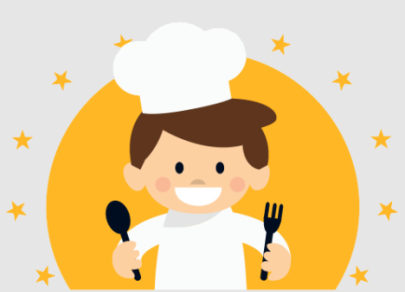 Z przyczyn niezależnych od szkoły, jadłospis może ulec zmianie. Alergeny zostały pogrubione.PoniedziałekWtorekŚrodaCzwartekPiątekZupa:Zarzutka z chlebemSkładniki :Wywar drobiowy, włoszczyzna (seler), sól. pieprz, ziele angielskie, liść laurowy, kapusta kiszona, ziemniaki, chleb: (żyto, pszenica, jaja)Drugie danie:Kasza jęczmienna, pulpety z indyka w sosie koperkowym,pomidor ze szczypiorkiemSkładniki:Kasza jęczmienna (gluten), masło(mleko), filet z indyka, koper ogrodowy, mąka (pszenica), pomidor, szczypior, sól, pieprz, ziele angielskie, liść laurowy, jaja, bułka parówka (pszenica, sezam, orzechy)Kompot owocowy
(mieszanka owocowa, cukier)Zupa:Krem z zielonych warzyw z chlebemSkładniki :Włoszczyzna (seler), sól, pieprz, ziele angielskie, liść laurowy,  wywar drobiowy,koper, ziemniaki,brokuł, cukinia, szpinak, groszek zielony,chleb (żyto, pszenica, jaja, orzechy)Drugie danie:Makaron z truskawkamiSkładniki :Makaron (pszenica), cukier, śmietana(mleko), truskawkaWoda z cytryną(woda, cytryna)Zupa:Krupnik jęczmienny z chlebemSkładniki :Wywar drobiowy, włoszczyzna (seler), sól. pieprz, ziele angielskie, liść laurowy, ziemniaki, kasza jęczmienna(gluten), koperchleb (żyto, pszenica, jaja,orzechy)Drugie danie:Ziemniaki, kotlet mielony, marchew MiniSkładniki:Ziemniaki, łopatka mielona, jajabułka parówka (sezam, pszenica), olej, bułka tarta (sezam, orzechy, pszenica) ,sól, pieprz, marchew MiniNapój pomarańczowy(woda, sok pomarańczowy)Owoc - jabłkoZupa:Pomidorowa z makaronemSkładniki :Włoszczyzna (seler), ,sól, pieprz, ziele angielskie, liść laurowy,wywar drobiowy, koncentrat pomidorowy, makaron (pszenica), śmietana(mleko)Drugie danie:Potrawka drobiowa z kaszą gryczaną, ogórek konserwowySkładniki:Kasza gryczana, sól, pieprz,  masło(mleko),filet z piersi kurczaka, przyprawa gyros (soja, seler, orzechy), mąka (pszenica), ziele angielskie, liść laurowy, mąka (pszenica),ogórek konserwowyKompot owocowy(mieszanka owocowa, cukier)Zupa:Ziemniaczana z grzankami ryby z chlebemSkładniki:Wywar drobiowy, włoszczyzna (seler),sól, pieprz, koper,ziele angielskie, liść laurowy,ziemniaki, ryba (białko)chleb (pszenica, żyto, jaja)Drugie danie:Kotlet ziemniaczany z sosem pomidorowym, surówka ColeosSkładniki:Ziemniaki, sól, pieprz,olej, jaja, cebula,  bułka tarta (sezam, orzechy, soja), kapusta biała, marchew, śmietana (mleko), pulpa pomidorowa, mąka(pszenica)Herbata z cytryną(woda, herbata Lipton,cytryna cukier)